Тип проекта: информационный, познавательно-творческий.Вид проекта: групповой.Срок реализации: 14.03.2022- 25.04.2022Продолжительность проекта: краткосрочныйВозраст: подготовительная группа Участники проекта: дети подготовительной группы, воспитатели группы, родители воспитанников.Пояснительная записка.«Любовь к родному краю, родной культуре, родной речиначинается с малого – с любви к своей семье, к своему жилищу,к своему детскому саду. Постепенно расширяясь, эта любовьпереходит в любовь к родной стране, к её истории, прошломуи настоящему, ко всему человечеству.»Д. С. ЛихачёвПатриотизм – социальное чувство, которое характеризуется привязанностью к родному краю, народу, его традициям. Нравственно-патриотическое воспитание – это система мероприятий, направленных на формирование у граждан чувства долга по отношению к родной стране, национального самосознания, готовность защищать свою Родину.Проблема проекта: проблема патриотического воспитания подрастающего поколения сегодня одна из наиболее актуальных. Исторически сложилось, так, что любовь к Родине, патриотизм во все времена в Российском государстве были чертой национального характера. Но в силу последних перемен все более заметной стала утрата нашим обществом традиционного российского патриотического сознания. Дети, начиная с дошкольноговозраста, страдают дефицитом знаний о родном городе, стране, особенностях русских традиций.  Недостаточная компетентность родителей в воспитании у детей нравственно-патриотических чувств.В связи с этим очевидна неотложность решения острейших проблем воспитания патриотизма в работе с детьми дошкольного возраста.Актуальность: Дошкольное детство – важный этап в становлении человека. Именно в дошкольном возрасте у детей, по мнению ученых, отмечается высокий темп умственного развития. В эти годы закладываются основы нравственности, формируется первоначальное представление об окружающем, этические представления, воспитываются патриотические чувства. Важной частью нравственного воспитания является приобщение ребенка к культуре своего народа. Фундаментом патриотизма по праву рассматривается целенаправленное ознакомление детей с родным краем, городом. Любовь к Отчизне начинается с любви к своей малой родине - месту, где родился человек. У старших дошкольников появляется стремление больше узнать о Родине, о родном крае, об историческом прошлом. Обращение к отеческому наследию воспитывает уважение, гордость за землю, за страну, в которой живешь. Поэтому детям необходимо знать и изучать культуру своих предков, именно на знание истории народа, его культуры поможет в дальнейшем с уважением и интересом относиться к культурным традициям других народов. А знакомство дошкольников с историко-культурными, национальными, географическими, природными особенностями своего родного края и страны сформируют у них такие черты характера, которые помогут им стать достойными гражданами и патриотами своей страны. Поэтому нравственно-патриотическое воспитание детей является одной из основных задач дошкольного образовательного учреждения, важным условием которой является тесная взаимосвязь с родителями, семьей, как ячейкой общества и хранительницей национальных традиций.            Ребёнок не рождается патриотом, он им становится. Патриотизм – сложное и высокое человеческое чувство. Его трудно определить несколькими словами. Это любовь к своей семье, родному краю, своей стране, чувство гордости и ответственности за родную страну, желание быть частью великой страны.   Воспитание патриотизма это не простой и непрерывный процесс, многое зависит от окружения ребёнка, от того, что закладывается в сознание ребёнка с самого детства. Не каждый родитель считает необходимым рассказывать своему ребёнку о родной стране, своих предках, наивно думая, что маленький ребёнок ни чего в этом не понимает. Поэтому очень важна роль дошкольного образования в воспитании патриотизма у детей, так как именно в дошкольном возрасте формируются нравственные качества человека.Проект направлен на создание условий для развития у детей эмоциональной отзывчивости и любви к семье, дому, Родине, а также на поддержание благоприятного эмоционального фона и психологического комфорта воспитанников и их родителей. Формирование представлений о социокультурных ценностях нашего народа, об отечественных традициях и праздниках, об особенностях природы России, многообразии народов, населяющих страну.Гипотеза: любовь к Родине – самое великое и дорогое, глубокое и сильное чувство. Чтобы стать патриотом, человек должен ощутить духовную связь со своим народом, принять его язык, культуру. Родная культура, как отец и мать, должны стать неотъемлемой частью души ребенка. помня об этом, мы стремимся воспитать у детей любовь и уважение к столице Родины, к народным традициям, фольклору, к природе. Цель проекта: Воспитание у детей любви к большой, многонациональной Родине – России. Создание условий для зарождения гражданственности и патриотических чувств по отношению к своей Родине.Задачи проекта:                                                                                                             - Воспитывать у дошкольников любовь и уважение к своей семье, городу, краю, стране в которой он живет, гордость за принадлежность к гражданам России.-  Воспитание чувства достоинства у ребенка как представителя своего народа.-Воспитание патриотизма, уважения к культурному прошлому России.-  Воспитание гражданских и патриотических чувств через изучение государственной символики России.- Способствовать зарождению патриотических чувств.-  Формировать у родителей активной жизненной позиции по вопросам патриотического воспитания. Этапы проекта:I этап — подготовительный. Разработка проекта.-  Разработка проекта.-  Подбор наглядного и демонстрационного материала,  художественной литературы стихов, загадок, пословиц, подбор музыкального материала по теме проекта.-  Обновить патриотический уголок.-  Продумывание творческих заданий для детей и родителей.- Изготовление дидактических игр.II этап — основной. Выполнение проекта.- Проведение с детьми бесед по теме проекта.-Проведение тематических занятий – чтение соответствующей литературы, заучивание стихотворений, слушание музыкальных произведений, просмотр фильмов, презентаций.-  Рассматривание  иллюстраций, фотографий, презентаций.- Создание в группе условий для реализации проекта: выставка книг,   фотографиями, иллюстрации.-  Организация тематических мероприятий ( НОД, праздники, Викторина, конкурсы, выставки).- Консультаций для родителей.III этап — заключительный-Викторина "Знатоки Саратова"-  Выставка детских работ по рисованию, аппликации.- Показ открытого НОД "Путешествие по России" на уровне ДОУ-Презентация проекта "Мы патриоты своей земли" на педсоветеОжидаемый результат:Для детей:Дети испытывают гордость за свою страну, интересуются историей Родины.Знают традиции родного народа, символику России, историю малой Родины.Знают государственные праздники. У детей более глубокие знания о России.Для родителей:Родители стали понимать важность воспитания патриотических качеств в дошкольном возрасте.Для педагогов:                                                                                                Повышение уровня педагогического мастерства.Работа с детьмиНепосредственно образовательная деятельность                                   Чтение художественной литературыБеседы         Художественное творчество                                                                     Мультимедийные презентацииКонсультацииУчастие в конкурсахРабота с родителямиРеализация проекта "Мы патриоты своей земли"-Рассматривание открыток и иллюстраций с видами города Москвы Саратова. -Чтение произведений и стихов о Саратове, Москве, о Родине.-Чтение и разбор пословиц и поговорок о Родине.- Чтение былин и сказок о русских Богатырях.- Рассматривание иллюстраций костюмов народов мира.Беседы:- «Мы живём в России», «Саратов наша малая родина»; «Улица, на которой я живу»; «Достопримечательности города Москвы»; «Мы гордимся своими земляками»; «Москва- столица нашей Родины»; «Знаменитые места нашего города», «Защитники Отечества», «Праздники и их традиции», «Костюмы народов мира».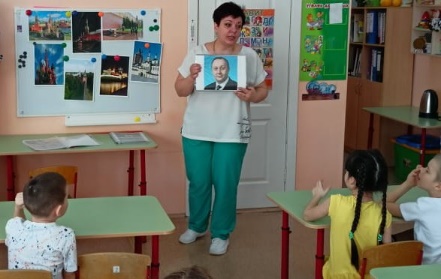 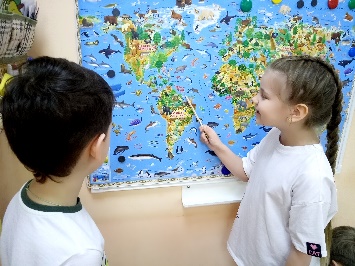 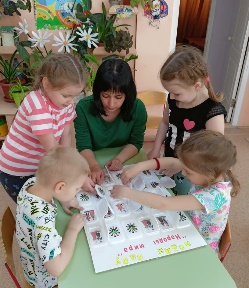 -НОД на тему: «Я и моя дружная семья»; «Мой город- моя малая Родина»; «Родина моя»; «Символы нашей родины –России»; «Береза-символ России»; «Чудо мастера России»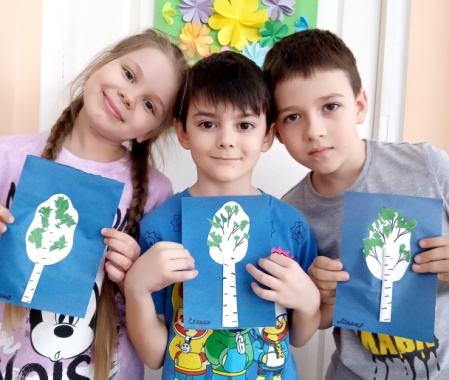 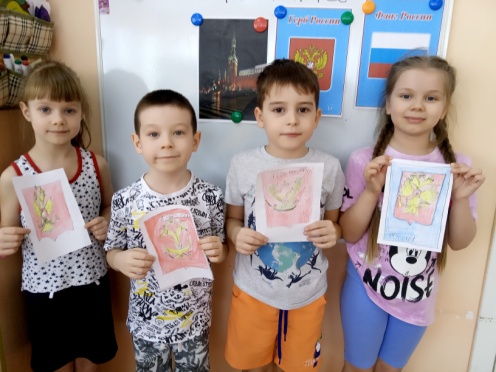 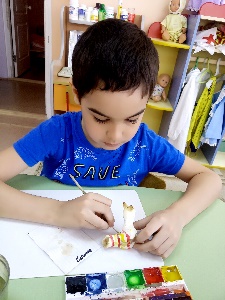 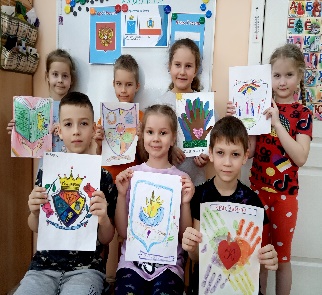 Продуктивная деятельность:Рисование«Саратов и его достопримечательности», «Вот эта улица, вот этот дом», «Московский кремль»; «Герб России», «Декоративно-прикладная роспись», «Костюмы народов мира»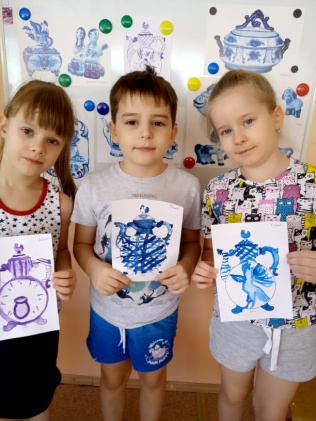 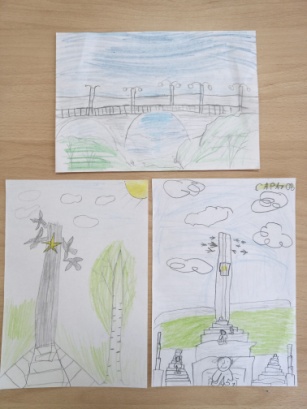 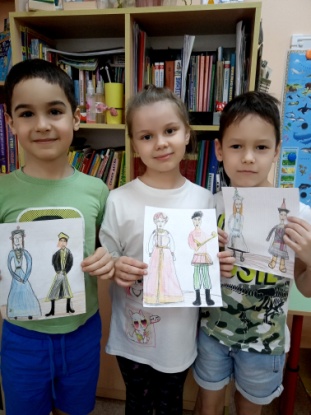 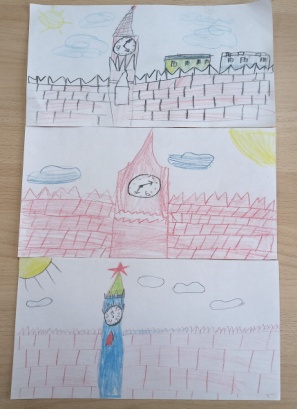 Лепка«Дымковская игрушка», «Свистулька».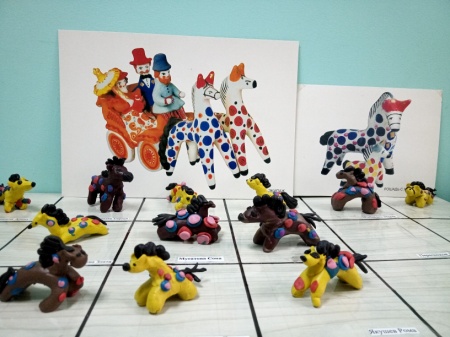 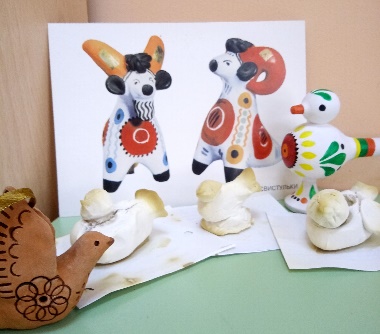 Аппликация«Березовая роща», «Масленица», «Герб Саратова»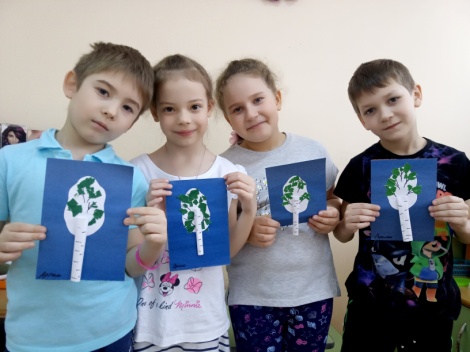 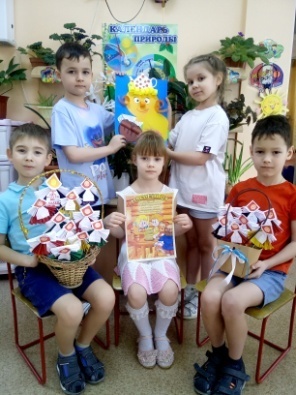 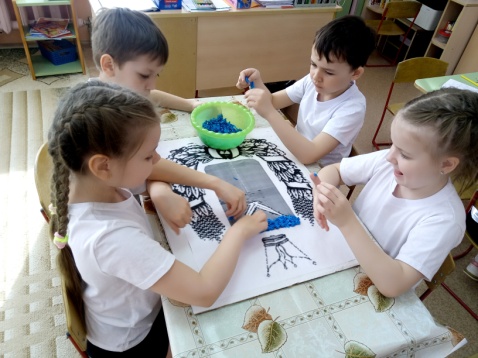 Конструирование «Дом, в котором я живу», «Детский сад моей мечты», «Мой город».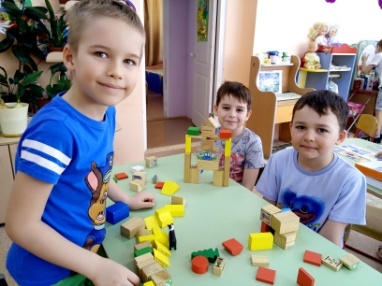 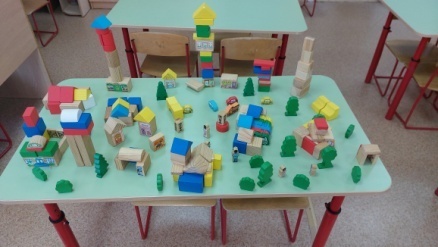 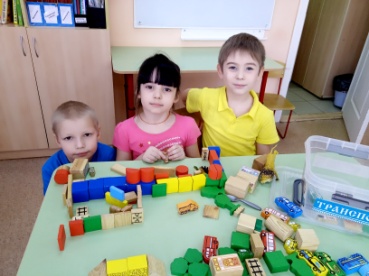                                          Игровая деятельность:Дидактические игры: лото «Гербы Саратовской области», «Собери герб», «Узнай наш флаг (герб)»«Найди пару» (флаг и народный костюм), «Кто в какой стране живет»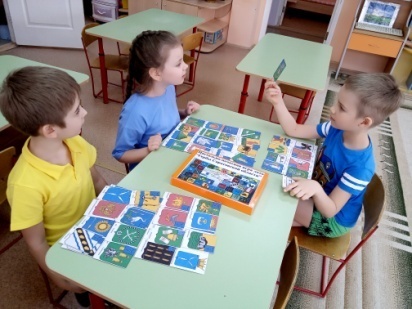 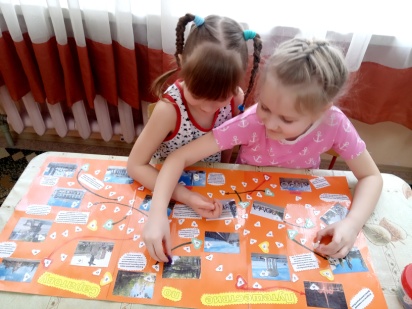 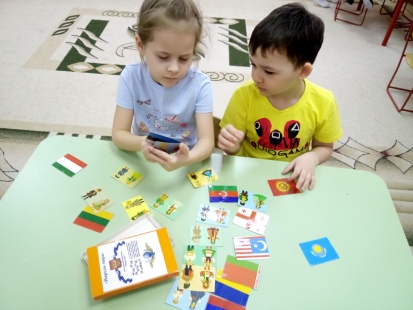 Сюжетно-ролевые игры:«Семья», «На стройке города», «Супермаркет» и прочие.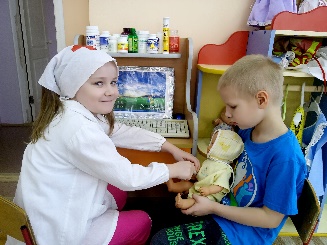 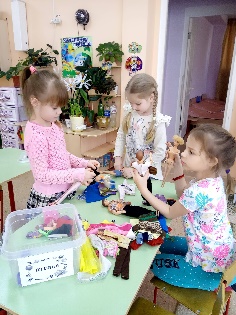 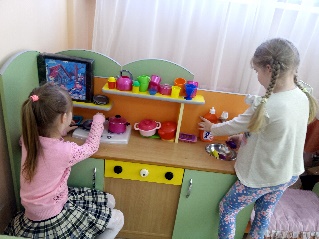 Хороводные игры «Заинька», «Гори-гори ясно» и другие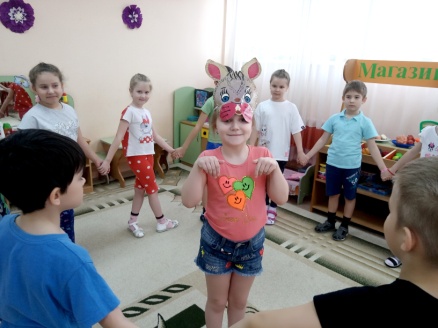 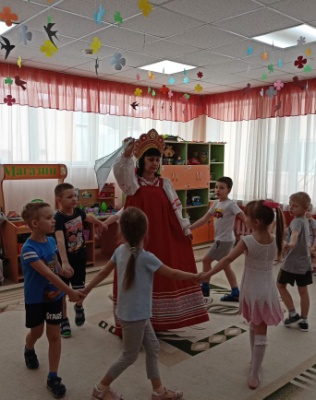 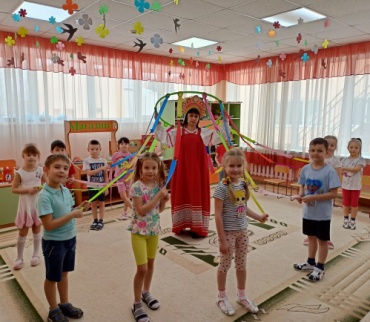 Русские народные игры «Ручеек», «Гуси-лебеди», «У медведя во бору», «Коршун», «Жмурки»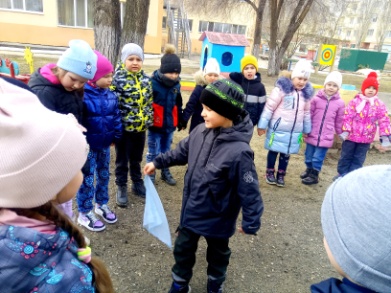 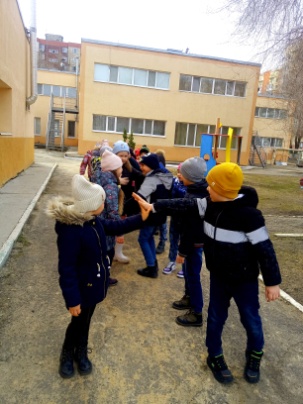 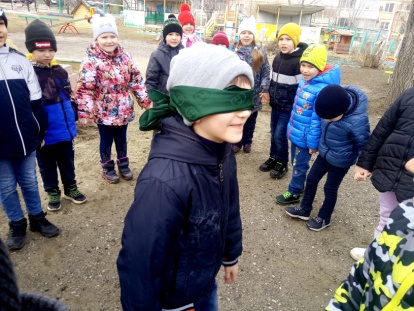 Музыкально-театральная деятельность:-«Мы играем»- оркестр народных инструментов;-«Волк и семеро козлят»- настольный театр;-Инсценировка сказки «Заюшкина избушка».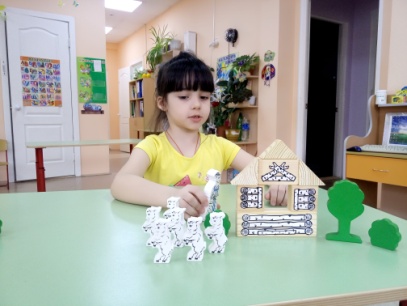 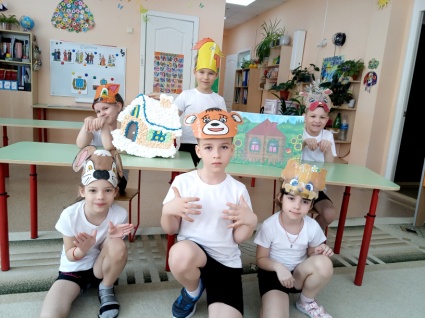 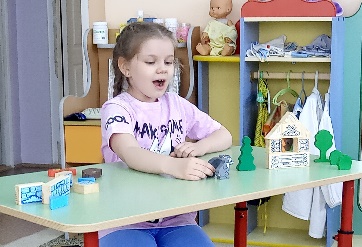 Выставка рисунков«Наш город — это мы», «Народы мира», «Московский Кремль», «Герб России», «Россия родина моя!»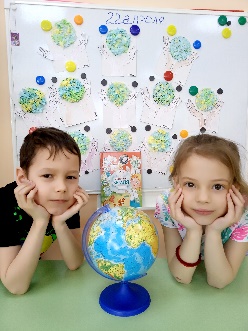 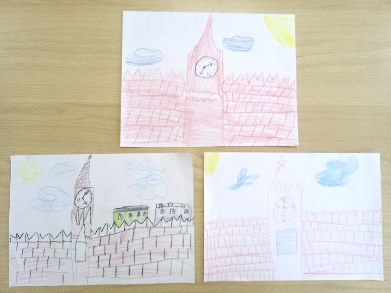 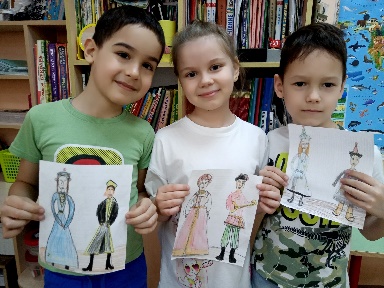 Работа с родителями:Консультации:  «Люби и знай свой край родной», «Как знакомить с родным краем».Оформление в родительский уголок папки-передвижки «Познакомьте ребенка с родным городом».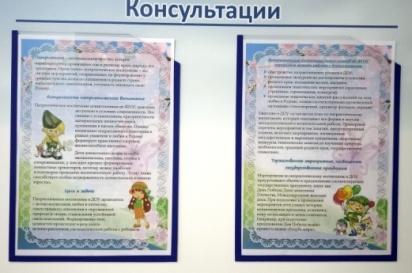 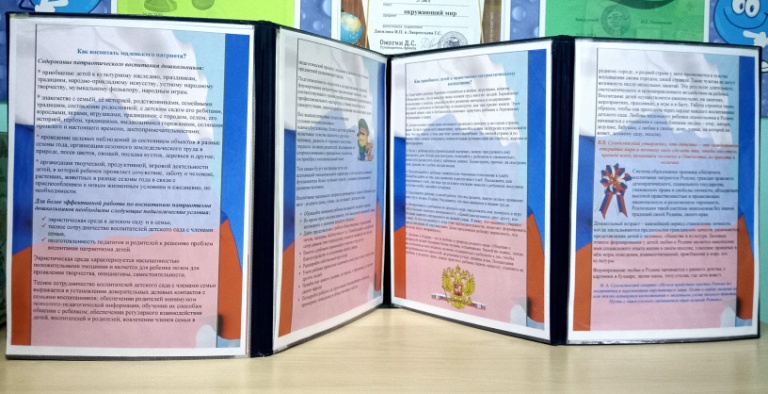 Фотогазета «Парк Победы»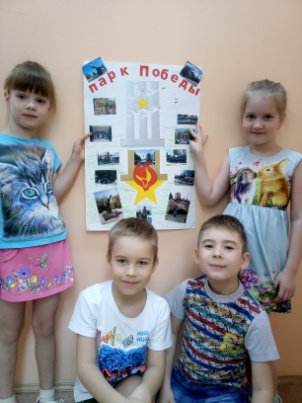 Конкурс «Герб нашей семьи»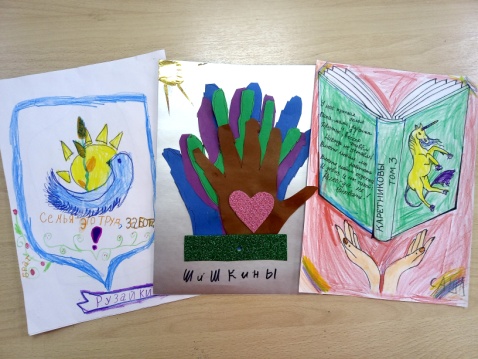 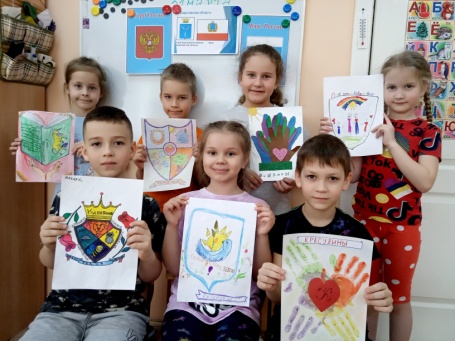 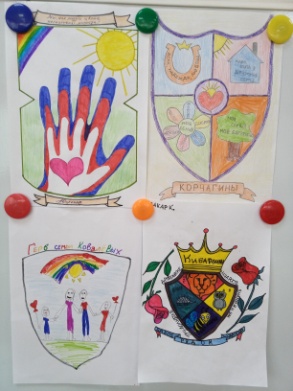 Акция «Водорослям крышка!» и «Сохраним леса нашего края»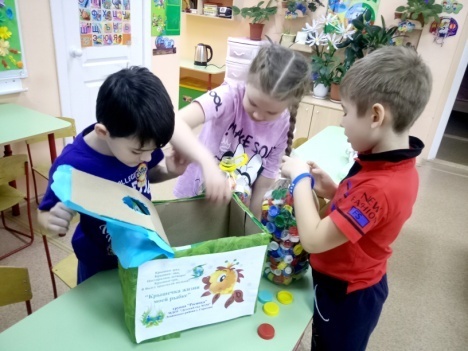 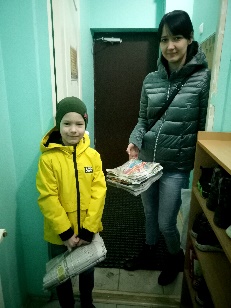 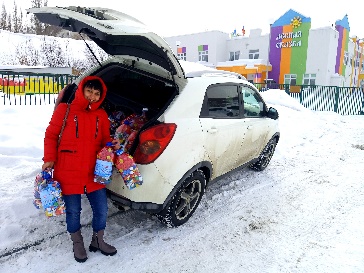 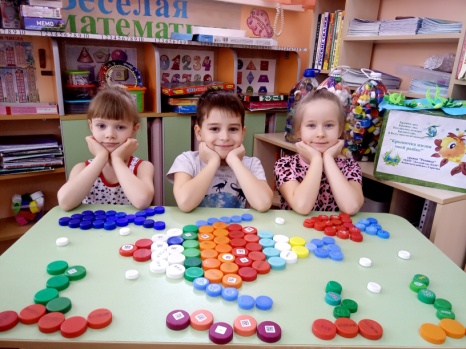 Завершающий этап- Показ открытого НОД "Путешествие по России"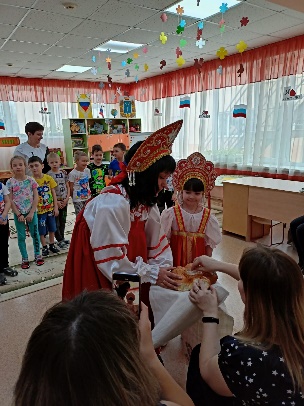 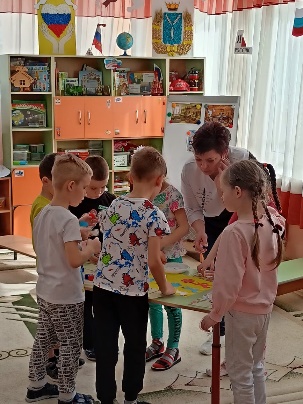 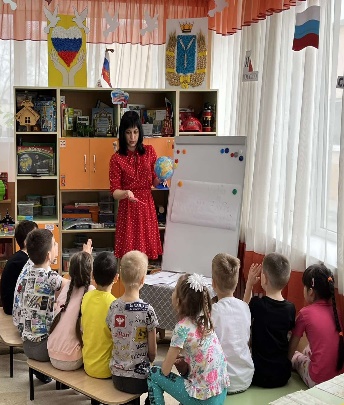 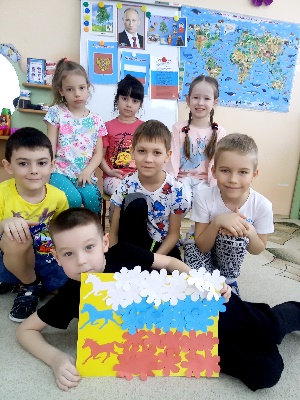 -Презентация проекта "Мы патриоты своей земли" на педсовете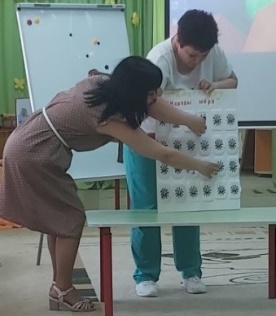 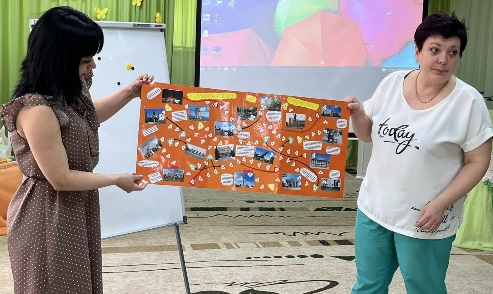 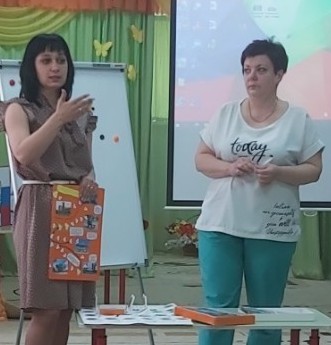 Достигнутые результаты:В ходе реализации проекта дети приобрели знания об истории района, города, страны. Познакомились с символикой, достопримечательностями города Саратова и столицы родины Москвы. Дошкольники узнали имена тех, кто основал и прославил Саратов, начали проявлять интерес к событиям города и страны, отражать свои впечатления в продуктивной деятельности. Можно считать, что цель и задачи проекта выполнены.   Так же в ходе реализации проекта повысился нравственный уровень воспитанников. Расширился кругозор детей, их интерес к истории родного края и страны, в повседневной жизни группы, на прогулках, в семье дети продолжают знакомство с большой и малой Родиной. В группе создана предметно-игровая среда по краеведению. У родителей воспитанников появилась заинтересованность в сотрудничестве по вопросам нравственно-патриотического воспитания.   Вывод:Чем раньше начать прививать у детей любовь к родному краю, родной культуре, родной речи, начиная с малого – с любви к своей семье, к своему жилищу, к своему детскому саду, тем раньше эта любовь перерастёт в любовь к родной стране, к её истории, прошлому и настоящему, ко всему человечеству.По окончанию  проекта можно сделать вывод, что в результате реализация данного проекта у детей появились необходимые знания и представления о Родине, о родном городе. Сформировались представления о социокультурных ценностях нашего народа, об отечественных традициях и праздниках, об особенностях природы России, многообразии народов, населяющих страну.Разработанный план работы с детьми и их родителями в рамках изучения и закрепления знаний о Родине и малой Родине успешно выполнен. Благодаря  игровой  деятельности с детьми поставленные цели и задачи достигнуты.      В дальнейшем планируется продолжить расширять кругозор детей, их интерес к истории родного края и страны, в повседневной жизни группы, на прогулках и семье. Продолжать приобщать детей к культуре своего народа.Администрация Ленинского районаМуниципального образования «Город Саратов» Муниципальное дошкольное образовательное учреждение «Детский сад №150» Ленинского района, г. Саратова_________________________________________________________________Проектная деятельностьпо патриотическому воспитаниюв подготовительной группе"Росинка""Мы патриоты своей земли"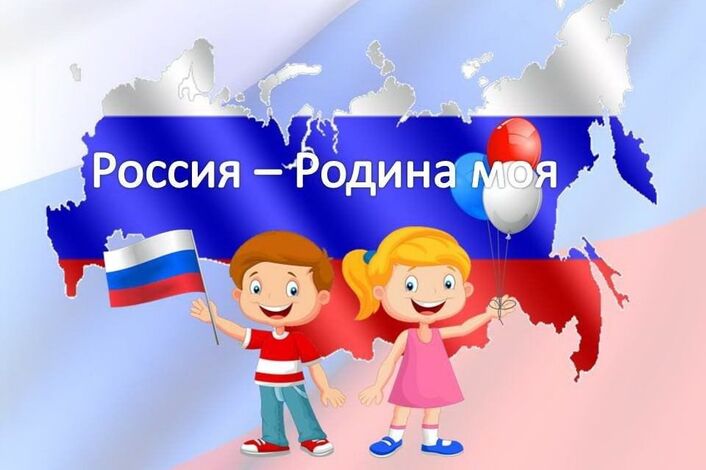 воспитатели:Данилова И.П. Лаврентьева Г.С.